Территориальный отдел Управления Роспотребнадзора по Республике Карелия в Кондопожском, Медвежьегорском и Пудожском районахДоговор на оказание туристских услугЧтобы ваш отдых был приятным, нужно быть грамотным потребителем и знать свои права, в т.ч. при заключении договора на оказание туристских услуг.  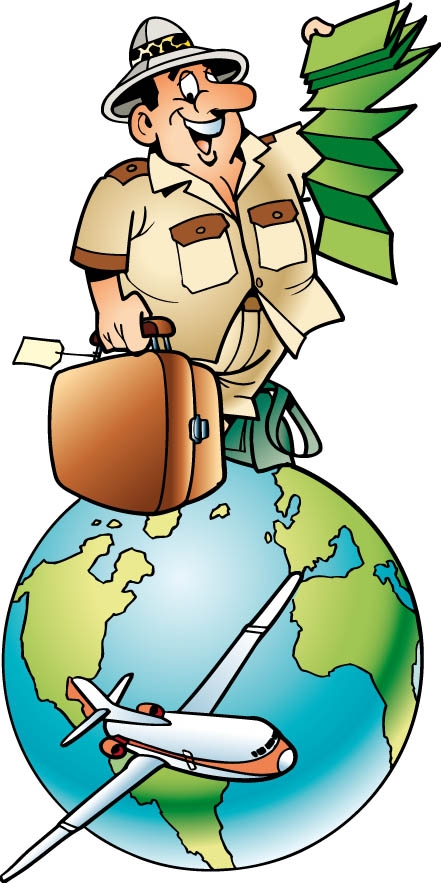 Внимательно ознакомьтесь с договором на оказание туристских услуг.Договор обязательно заключается в письменной форме и должен содержать, в частности, следующие сведения:1) о продавце туристского продукта (турагенте, туроператоре), в том числе наименование, адрес (место нахождения) и почтовый адрес;2) реестровый номер туроператора;3) о размере финансового обеспечения туроператора, сведения о договоре страхования ответственности туроператора и (или) банковской гарантии и сведения об организации, предоставившей финансовое обеспечение. Если несколько организаций предоставили туроператору финансовое обеспечение, должны быть указаны раздельно сведения по договорам, заключенным с каждой из этих организаций;4) о туристе (покупателе), включая сведения, необходимые для оформления туристского продукта (путевки);5) об общей цене туристского продукта (путевки) в рублях и порядке ее уплаты;6) о свойствах туристского продукта, включая сведения о программе пребывания, маршруте и условиях путешествия (условия проживания, питания, наличие экскурсовода и т.д.);     7) о правах, обязанностях и ответственности сторон;8) о порядке изменения и расторжения договора, урегулирования споров или возмещения убытков;9) о порядке и сроках предъявления туристом претензий;10) о порядке и сроках предъявления туристом требований о выплате по договору страхования ответственности туроператора или по банковской гарантии;11) о порядке и сроках предъявления туристом требований о возмещении реального ущерба за счет фонда персональной ответственности туроператора;12) условия выдачи туристу электронного билета на перевозку до пункта назначения и обратно, документа о бронировании места в гостинице или ином месте размещения;13) сведения о заключении в пользу туриста договора добровольного страхования, условиями которого предусмотрена обязанность страховщика осуществить оплату и (или) возместить расходы на оплату медпомощи в экстренной и неотложной формах, оказанной туристу на территории страны временного пребывания при наступлении страхового случая.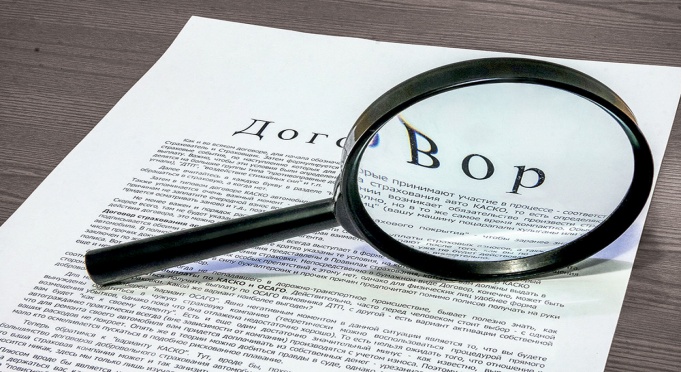 При заключении договора о реализации туристского продукта с турагентом последний должен представить туристу копию доверенности туроператора на заключение договора.При выездном туризме турист письменно информируется о возможности обращения за экстренной помощью с указанием контактной информации объединения туроператоров в сфере выездного туризма.Помните:  все устные обещания и комментарии,  которые  вам дают при заключении  договора, не имеют юридической силы, поэтому чем больше подробностей зафиксировано  на бумаге, тем больше шансов, что  вы получите именно то, чего хотите.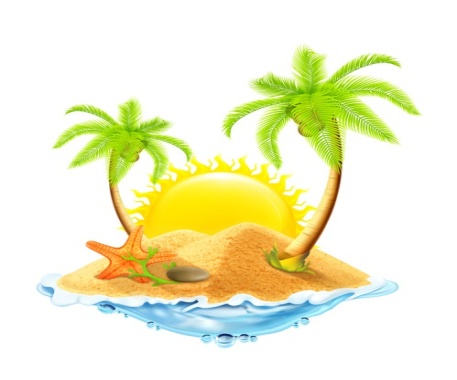 Желаем приятного отдыха!